TYDZIEŃ  KULTURYJĘZYKA  2024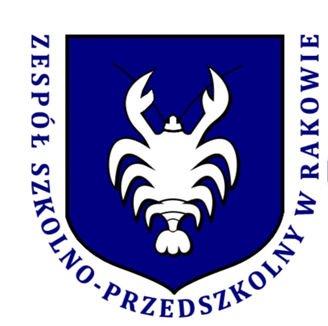 SZKOLNY KONKURS ,,Mistrz ortografii”Regulamin konkursu:Organizator: Zespół Szkolno-Przedszkolny w Rakowieul. Łagowska 2526-035 RakówKoordynatorzy konkursu:Maria Sobieraj, Dorota OpatowiczKonkurs skierowany jest do uczniów klas IV-VIII ZSP w Rakowie. Cele konkursuPodniesienie kompetencji ortograficznych uczniów.Doskonalenie umiejętności stosowania zdobytej wiedzy w praktyce.Rozwijanie zainteresowań polonistycznych, wspieranie uzdolnień uczniów.Warunki uczestnictwa: Eliminacje konkursowe przebiegają w dwóch etapach:       	I etap - eliminacje klasowe (przeprowadza nauczyciel języka polskiego),      	II etap - eliminacje szkolne – finał.Podczas eliminacji klasowych zostaje wyłonionych dwoje najlepszych uczestników, którzy wezmą udział w szkolnym finale konkursu.Konkurs polega na napisaniu ze słuchu tekstu dyktanda.Prace uczestników finału oceniać będzie jury powołane przez organizatora.Wygrywa ten uczeń, który nie popełni błędu lub popełni najmniejszą liczbę błędów (straci najmniej punktów).Decyzja jury jest ostateczna i nie podlega odwołaniu.Udział ucznia w konkursie jest jednoznaczny z akceptacją regulaminu oraz wyrażeniem zgody przez rodzica/opiekuna prawnego na publikację wyników konkursu oraz zdjęć na stronie internetowej szkoły.Ogólne zasady:Zabrania się używania korektora.Zapis musi być czytelny i wyraźny, błędnie napisaną literę lub wyraz należy skreślić i powyżej umieścić wersję poprawną.Wszelkie zapisy nieczytelne lub niejednoznaczne będą interpretowane na niekorzyść piszącego.Zakres wymagań:Konkurs obejmuje umiejętność poprawnego pisania pod względem ortograficznym i interpunkcyjnym.Pisownia wyrazów z ó, u, rz, ż, ch, h.Pisownia nosówek „ą”, „ę” oraz połączeń „om”, „on”, „em”, „en”.Pisownia „ nie” z różnymi częściami mowy.Pisownia cząstki „by”.Pisownia wyrazów wielką i małą literą.Stosowanie zasad interpunkcji.Termin II etapu konkursu:13 marca (środa) 2024 roku, godz. 11.45.Konkurs odbędzie się w czasie Tygodnia Kultury Języka (Organizator zastrzega sobie możliwość zmiany terminu organizacji konkursu).Nagrody dla laureatów i uczestników konkursu:Laureaci konkursu otrzymają nagrody rzeczowe. Wszyscy uczestnicy II etapu konkursu otrzymają pamiątkowe dyplomy. Za udział w finale konkursu uczniowie zostaną nagrodzeni cząstkowymi ocenami bardzo dobrymi z języka polskiego, natomiast laureaci otrzymają oceny celujące.Organizatorzy konkursu: Maria SobierajDorota Opatowicz